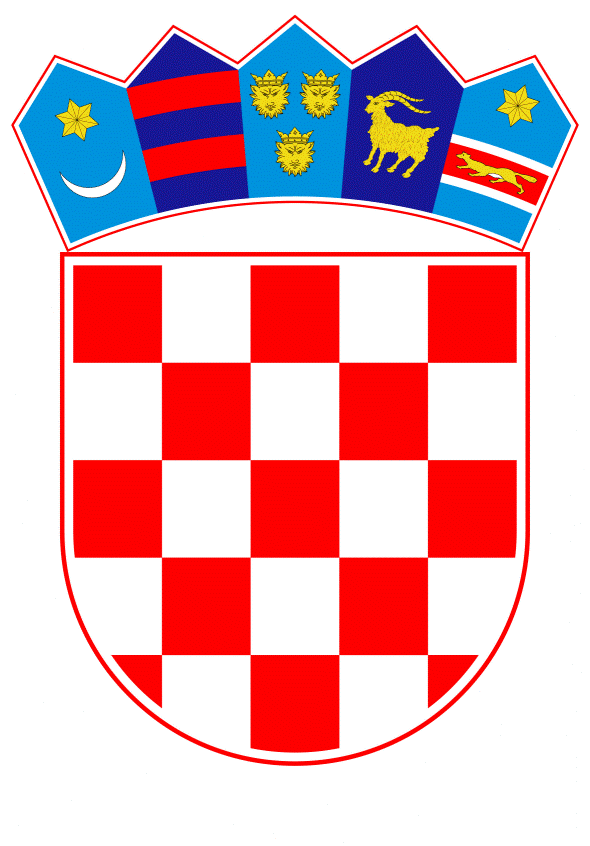 VLADA REPUBLIKE HRVATSKEZagreb, 7. svibnja 2020.______________________________________________________________________________________________________________________________________________________________________________________________________________________________Banski dvori | Trg Sv. Marka 2 | 10000 Zagreb | tel. 01 4569 222 | vlada.gov.hrMINISTARSTVO MORA, PROMETA I INFRASTRUKTURENacrtKONAČNI PRIJEDLOG ZAKONA O IZMJENAMA I DOPUNIZAKONA O HRVATSKOM REGISTRU BRODOVAZagreb, travanj 2020. KONAČNI PRIJEDLOG ZAKONA O IZMJENAMA I DOPUNIZAKONA O HRVATSKOM REGISTRU BRODOVAČlanak 1. U Zakonu o Hrvatskom registru brodova (Narodne novine, br. 81/96, 76/13), članak 1.a mijenja se i glasi:"Ovim Zakonom osigurava se provedba sljedećih akata Europske unije:1. Uredba (EZ) br. 391/2009 Europskog parlamenta i Vijeća od 23. travnja 2009. o zajedničkim pravilima i normama za organizacije koje obavljaju pregled i nadzor brodova (preinačena) (Tekst značajan za EGP) (SL L 131, 28.5.2009.)2. Uredba (EU) 2015/757 Europskog parlamenta i Vijeća od 29. travnja 2015. o praćenju emisija ugljikova dioksida iz pomorskog prometa, izvješćivanju o njima i njihovoj verifikaciji te o izmjeni Direktive 2009/16/EZ (Tekst značajan za EGP) (SL L 123, 19.5.2015.), u daljnjem tekstu: Uredba (EU) 2015/7573. Uredba (EU) br. 1257/2013 Europskog parlamenta i Vijeća od 20. studenoga 2013. o recikliranju brodova i o izmjeni Uredbe (EZ) br. 1013/2006 i Direktive 2009/16/EZ (Tekst značajan za EGP) (SL L 330, 10.12.2013.), u daljnjem tekstu: Uredba (EU) 1257/2013.".Članak 2.Članak 6. mijenja se i glasi:"U okviru djelatnosti iz članka 1. stavka 2. ovoga Zakona, HRB obavlja sljedeće poslove od posebnog interesa za Republiku Hrvatsku:1. provodi statutarnu certifikaciju brodova hrvatske državne pripadnosti koji ne obavljaju međunarodna putovanja2. provodi statutarnu certifikaciju brodova hrvatske državne pripadnosti koji obavljaju međunarodna putovanja, a na koje se odnose međunarodne konvencije, sukladno propisu koji uređuje uvjete koje moraju ispunjavati priznate organizacije kojeg donosi ministar nadležan za pomorstvo3. provodi statutarnu certifikaciju jahti hrvatske državne pripadnosti koje ne obavljaju međunarodna putovanja, bez obzira na duljinu trupa4. provodi statutarnu certifikaciju jahti hrvatske državne pripadnosti duljine trupa manje od 24 metra koje obavljaju međunarodna putovanja5. provodi statutarnu certifikaciju jahti hrvatske državne pripadnosti duljine trupa 24 metra i veće koje obavljaju međunarodna putovanja, a na koje se odnose međunarodne konvencije, sukladno propisu koji uređuje uvjete koje moraju ispunjavati priznate organizacije kojeg donosi ministar nadležan za pomorstvo6. provodi statutarnu certifikaciju plutajućih i nepomičnih odobalnih pomorskih objekata hrvatske državne pripadnosti7. provodi statutarnu certifikaciju plovila unutarnje plovidbe8. obavlja poslove statutarne certifikacije u vezi sa sigurnosnom zaštitom brodova u skladu sa zakonom i drugim propisima koji uređuju sigurnosnu zaštitu brodova9. obavlja baždarenje pomorskih objekata hrvatske državne pripadnosti koji ne obavljaju međunarodna putovanja, izuzev brodica10. obavlja baždarenje pomorskih brodova koji obavljaju međunarodna putovanja i jahti duljine trupa 24 metra i veće koje obavljaju međunarodna putovanja, a za koje provodi statutarnu certifikaciju i na koje se odnose međunarodne konvencije, sukladno propisu koji uređuje uvjete koje moraju ispunjavati priznate organizacije kojeg donosi ministar nadležan za pomorstvo11. obavlja baždarenje ostalih pomorskih objekata hrvatske državne pripadnosti koji nisu obuhvaćeni točkom 10. ovoga članka, a koji obavljaju međunarodna putovanja, izuzev brodica12. obavlja baždarenje plovila unutarnje plovidbe13. utvrđuje sigurnost kontejnera14. obavlja poslove tehničkog nadzornog tijela za certifikaciju plovila u unutarnjoj plovidbi sukladno propisu kojeg donosi ministar nadležan za unutarnju plovidbu15. pruža stručnu potporu ministarstvu nadležnom za poslove pomorstva u ispunjavanju obveza Republike Hrvatske kao države zastave sukladno Konvenciji Ujedinjenih naroda o pravu mora, Kodeksu za implementaciju obveznih instrumenata Međunarodne pomorske organizacije, kao i drugih obveznih međunarodnih instrumenata, kao i odnosnim nacionalnim propisima te pruža stručnu potporu u pripremi prijedloga sadržaja Tehničkih pravila za statutarnu certifikaciju pomorskih objekata16. pruža stručnu potporu ministarstvu nadležnom za poslove unutarnje plovidbe u ispunjavanju obveza Republike Hrvatske sukladno odnosnim međunarodnim instrumentima i nacionalnim propisima i pruža stručnu potporu u pripremi prijedloga sadržaja Tehničkih pravila za statutarnu certifikaciju plovila unutarnje plovidbe17. vrši provjeru udovoljavanja tehničkim uvjetima raspreme za pomorske objekte hrvatske državne pripadnosti koji ne obavljaju međunarodna putovanja, izuzev brodica 18. vrši provjeru udovoljavanja tehničkim uvjetima stranog plovnog objekta u raspremi u ununutarnjim morskim vodama Republike Hrvatske, sukladno posebnom propisu kojeg donosi ministar nadležan za pomorstvo 19. vrši provjeru udovoljavanja tehničkim uvjetima raspreme za brodove hrvatske državne pripadnosti koji obavljaju međunarodna putovanja, a za koje provodi statutarnu certifikaciju i na koje se odnose međunarodne konvencije, sukladno propisu koji uređuje uvjete koje moraju ispunjavati priznate organizacije kojeg donosi ministar nadležan za pomorstvo 20. sudjeluje u radu i izvršavanju obveza prema međunarodnim organizacijama glede poslova iz točaka 1. do 16. ovoga članka.".Članak 3. U članku 9. iza podstavka 6. dodaju se podstavci 7. i 8. koji glase: "- poslove verifikacije u skladu s Uredbom (EU) 2015/757 i Uredbom (EU) br. 1257/2013, - poslove ovlaštenog tijela u skladu s propisima koji uređuju brodice i jahte i propisima koji uređuje pomorsku opremu.".Članak 4. U članku 12. stavak 2. briše se.Članak 5. Članak 14. mijenja se i glasi: "Upravno vijeće ima predsjednika i osam članova.Vlada Republike Hrvatske imenuje četiri člana Upravnog vijeća, i to:a) tri člana Upravnog vijeća na prijedlog ministra nadležnog za poslove pomorstva, od toga:- 	dva člana iz reda stručnjaka nadležnog ministarstva koji obavljaju poslove u vezi sa sigurnošću pomorske plovidbe- 	jednog člana iz reda stručnjaka nadležnog ministarstva koji obavljaju poslove u vezi sa sigurnošću plovidbe na unutarnjim plovnim putevimab) jednog člana Upravnog vijeća na prijedlog ministra nadležnog za poslove gospodarstva iz reda stručnjaka koji obavljaju poslove u vezi s industrijskim razvojem na području brodogradnje. Tri člana Upravnog vijeća imenuju sljedeći korisnici usluga HRB-a, uz naknadnu suglasnost Vlade Republike Hrvatske:- 	Hrvatska gospodarska komora - jednog člana iz redova predstavnika hrvatskih osiguravatelja i reosiguravatelja brodova- 	udruga brodara registrirana u Republici Hrvatskoj, čiji članovi upravljaju s najmanje 60 % ukupne bruto tonaže svih brodova hrvatske državne pripadnosti u međunarodnoj plovidbi - dva člana.Ako Vlada Republike Hrvatske ne dade naknadnu suglasnost za člana Upravnog vijeća iz stavka 3. ovoga članka, korisnici usluga dužni su u roku od 15 dana imenovati novog člana.Dva člana Upravnog vijeća radnici biraju iz svojih redova u skladu s postupkom propisanim općim propisom o radu. Predsjednika bira Upravno vijeće iz reda svojih članova.Predsjednik i članovi Upravnog vijeća imenuju se, odnosno biraju na vrijeme od četiri godine.Članove Upravnog vijeća može razriješiti, odnosno opozvati tijelo koje ih je imenovalo, odnosno izabralo i prije isteka vremena iz stavka 7. ovoga članka.".PRIJELAZNA I ZAVRŠNA ODREDBAČlanak 6.Osobe koje obavljaju dužnost članova Upravnog vijeća Hrvatskog registra brodova na dan stupanja na snagu ovoga Zakona, nastavljaju obavljati tu dužnost do imenovanja, odnosno izbora novih članova Upravnog vijeća Hrvatskog registra brodova sukladno odredbama ovoga Zakona.Upravno vijeće Hrvatskog registra brodova će u roku od četiri mjeseca od stupanja na snagu ovoga Zakona uskladiti Statut Hrvatskog registra brodova s odredbama ovoga Zakona i dostaviti ga na suglasnost Vladi Republike Hrvatske.Članak 7.Ovaj Zakon stupa na snagu osmoga dana od dana objave u Narodnim novinama.O B R A Z L O Ž E NJ ERAZLOZI ZBOG KOJIH SE ZAKON DONOSI	Hrvatski registar brodova javna je ustanova koja obavlja poslove u vezi sa zaštitom života i imovine na moru i unutarnjim plovnim putovima te u vezi sa zaštitom okoliša mora i unutarnjih plovnih putova. Osnovan je Zakonom o Hrvatskom registru brodova (Narodne novine, br. 81/96, 76/13) koji je potrebno izmijeniti i dopuniti radi usklađivanja s odredbama Pomorskog zakonika (Narodne novine, br. 181/04, 76/07, 146/08, 61/11, 56/13, 26/15 i 17/19) koji uređuje sve važnije javnopravne i privatnopravne odnose povezane s morem, pomorsko-plovidbenom djelatnošću i pomorskim brodovima, pa tako i obuhvat poslova koje je Hrvatski registar brodova ovlašten obavljati. S obzirom na to da je posljednjim izmjenama i dopunama Pomorskog zakonika (Narodne novine, broj 17/19) isti obuhvat izmijenjen, potrebno je intervenirati u odnosni dio Zakona o Hrvatskom registru brodova. Republika Hrvatska je, naime, u skladu s Uredbom (EZ) br. 391/2009 Europskog parlamenta i Vijeća od 23. travnja 2009. o zajedničkim pravilima i normama za organizacije koje obavljaju pregled i nadzor brodova (preinačena), posljednjim izmjenama i dopunama Pomorskog zakonika, pored Hrvatskog registra brodova, omogućila sudjelovanje u obavljanju poslova statutarne certifikacije i baždarenja pomorskih objekata hrvatske državne pripadnosti (s naglaskom na one u međunarodnoj plovidbi) i drugim priznatim organizacijama. Osim navedenoga, izmjene Zakona o Hrvatskom registru brodova nužne su i u dijelu propisivanja sastava članova Upravnog vijeća Hrvatskog registra brodova koje upravlja radom ove Ustanove, a radi usklađivanja s aktualnim stanjem korisnika usluga Hrvatskog registra brodova. II.	PITANJA KOJA SE ZAKONOM RJEŠAVAJU Zbog statusnih promjena u društvima iz čijih se redova imenovao dio članova Upravnog vijeća (Hrvatsko pomorsko brodarsko društvo i Hrvatsko brodograđevno društvo) na temelju važećeg Zakona o Hrvatskom registru brodova, kao i radi ocjene da u radu Upravnog vijeća trebaju sudjelovati samo oni predstavnici i stručnjaci iz područja koja su neposredno vezana uz rad Hrvatskog registra brodova, ovim se zakonom predlaže novi sastav članova Upravnog vijeća ove Ustanove. U radu Upravnog vijeća sudjelovat će predstavnici najznačajnijih korisnika usluga i to, za razliku od dosadašnjeg načina imenovanja iz točno određenog društva, reprezentativni predstavnici korisnika usluga Hrvatskog registra brodova, poput primjerice, dva predstavnika iz udruge brodara sa sjedištem u Republici Hrvatskoj čiji članovi upravljaju s najmanje 60 % ukupne bruto tonaže svih brodova hrvatske državne pripadnosti u međunarodnoj plovidbi. Osim načela reprezentativnosti, pri novom uređenju sastava članova Upravnog vijeća vodilo se računa i o tome da u rad istoga budu uključeni isključivo stručnjaci iz područja neposredno vezanih za rad Hrvatskog registra brodova (za razliku od, primjerice, dosadašnjeg sudjelovanja stručnjaka s područja zaštite na radu), pa se tako po uzoru na druga europska i svjetska klasifikacijska društva u članstvu Upravnog vijeća nalazi i predstavnik osiguratelja/reosiguratelja brodova i odgovornosti brodara koji su osiguratelji/reosiguratelji izravno zainteresirani za način i kvalitetu poslovanja Hrvatskog registra brodova. Kako bi se osigurala neovisnost i transparentnost u upravljanju radom Ustanove, nijedna od zainteresiranih skupina u članstvu Upravnog vijeća neće činiti većinu sukladno odredbama ovoga zakona. Jedno od osnovnih pitanja koje se uređuju ovim Zakonom jest i usklađivanje s odredbama Pomorskog zakonika koji na drugačiji način od onog predviđenog Zakonom o Hrvatskom registru brodova, uređuje poslove utvrđivanja sposobnosti za plovidbu i statutarne certifikacije te baždarenja pomorskih objekata. Kako je prethodno već navedeno, posljednjim izmjenama Pomorskog zakonika, Republika Hrvatska je radi stvaranja pretpostavki za provedbu s Uredbe (EZ) br. 391/2009 Europskog parlamenta i Vijeća od 23. travnja 2009. o zajedničkim pravilima i normama za organizacije koje obavljaju pregled i nadzor brodova (preinačena), omogućila da poslove statutarne certifikacije i baždarenja određenih pomorskih objekata hrvatske državne pripadnosti u međunarodnoj plovidbi, osim Hrvatskog registra brodova, obavljaju i druge priznate organizacije, dok će iste za brodice provoditi nadležne lučke kapetanije. Za brodove i jahte u nacionalnoj plovidbi, jahte duljine trupa manje od 24 metra u međunarodnoj plovidbi, kao i hrvatske plutajuće i nepomične odobalne objekte, nadležnost je zadržao isključivo Hrvatski registar brodova. Odgovarajućim izmjenama i dopunom Zakona o Hrvatskom registru brodova provest će se potrebno usklađenje s odredbama Pomorskog zakonika. III.	OBRAZLOŽENJE ODREDBI PREDLOŽENOG ZAKONAUz članak 1.Ovim člankom uređuju se usklađenost Zakona o Hrvatskom registru brodova s pravnim aktima Europske unije.Uz članak 2.Člankom 2. ovoga Zakona mijenja se članak 6. Zakona o Hrvatskom registru brodova, a radi usklađivanja s izmijenjenim obuhvatom poslova, koje je temeljem Pomorskog zakonika Hrvatski registar brodova ovlašten obavljati. Uz članak 3.Hrvatski registar brodova ovlašteno je tijelo za provođenje aktivnosti verifikacije, odnosno ocjene sukladnosti dokumenata sukladno odredbama Uredbi navedenih u članku 3. ovoga Zakona te ovlašteno akreditacijsko tijelo sukladno odredbama propisa koji uređuju brodice i jahte i pomorsku opremu, a kojima su preuzete odnosne odredbe Direktive 2013/53/EU Europskog parlamenta i Vijeća od 20. studenoga 2013. o rekreacijskim plovilima i osobnim plovilima na vodomlazni pogon i o stavljanju izvan snage Direktive Vijeća 94/25/EZ.Uz članak 4.U članku 12. briše se stavak 2. kao nepotreban.Uz članak 5.U članku 14. mijenja se sastav članova Upravnog vijeća Hrvatskog registra brodova koje upravlja radom ove Ustanove. Propisuje se imenovanje predstavnika reprezentativnih najznačajnijih korisnika usluga Hrvatskog registra brodova, kao i stručnjaka iz područja koja su neposredno vezana uz način i kvalitetu rada Hrvatskog registra brodova, a radi osiguravanja transparentnog i nepristranog rada (ni jedna od zainteresiranih strana ne čini većini u Upravnom vijeću) Hrvatskog registra brodova. Uz članak 6.Odredbom ovoga članka uređen je rad aktualnog sastava Upravnog vijeća Hrvatskog registra brodova u prijaznom razdoblju do imenovanja, odnosno izbora novog predsjednika i članova istoga sukladno odredbama ovoga Zakona. Propisan je rok u kojem je Upravo vijeće Hrvatskog registra brodova dužno uskladiti Statut Hrvatskog registra brodova s odredbama ovoga Zakona.Uz članak 7.Propisuje se stupanje na snagu ovoga Zakona.IV.	OCJENA SREDSTAVA POTREBNIH ZA PROVOĐENJE ZAKONAZa provedbu ovoga zakona nije potrebno osigurati dodatna financijska sredstva u državnom proračunu Republike Hrvatske. V.	RAZLIKE IZMEĐU RJEŠENJA KOJA SE PREDLAŽU KONAČNIM PRIJEDLOGOM ZAKONA U ODNOSU NA RJEŠENJA IZ PRIJEDLOGA ZAKONA TE RAZLOZI ZBOG KOJIH SU TE RAZLIKE NASTALEHrvatski sabor je na 16. sjednici održanoj 17. siječnja 2020. godine, nakon rasprave o Prijedlogu zakona o izmjenama i dopuni Zakona o Hrvatskom registru brodova donio Zaključak kojim se prihvaća Prijedlog zakona koji je predložila Vlada Republike Hrvatske.Razlike između rješenja koja se predlažu Konačnim prijedlogom zakona u odnosu na rješenja iz Prijedloga zakona su nomotehničke prirode i vezane su uz navođenje akata Europske unije čija provedba se osigurava Zakonom o Hrvatskom registru brodova.VI.	PRIJEDLOZI I MIŠLJENJA DANI NA PRIJEDLOG ZAKONA KOJE PREDLAGATELJ NIJE PRIHVATIO, S OBRAZLOŽENJEMU raspravi o Prijedlogu zakona na radnim tijelima Hrvatskoga sabora, kao i u raspravi na sjednici Hrvatskoga sabora, nije bilo sadržajnih primjedbi i prijedloga o kojima bi se predlagatelj mogao posebno očitovati.TEKST ODREDBI VAŽEĆEG ZAKONA KOJE SE MIJENJAJU,ODNOSNO DOPUNJUJUČlanak 1.aOvim Zakonom utvrđuje se okvir za provedbu Uredbe (EZ) br. 391/2009 Europskoga parlamenta i Vijeća od 23. travnja 2009. o zajedničkim pravilima i normama za organizacije koje obavljaju nadzor i pregled brodova (SL L 131, 28. 5. 2009., str. 11- 23).Članak 6.U okviru djelatnosti iz članka 1. ovoga Zakona, HRB obavlja sljedeće poslove od posebnog interesa za Republiku Hrvatsku: 1. provodi statutarnu certifikaciju brodova hrvatske državne pripadnosti u nacionalnoj plovidbi, 2. provodi statutarnu certifikaciju jahti i ostalih pomorskih objekata hrvatske državne pripadnosti na koje se ne odnose međunarodne konvencije navedene u propisu koji uređuje uvjete koje moraju ispunjavati priznate organizacije, a koji donosi ministar nadležan za pomorstvo, 3. obavlja poslove statutarne certifikacije u svezi sigurnosne zaštite brodova u skladu s posebnim propisom, 4. obavlja baždarenje pomorskih plovnih i plutajućih objekata te plovila unutarnje plovidbe, 5. utvrđuje sigurnost kontejnera, 6. provodistatutarnu certifikaciju plovila unutarnje plovidbe, 7. obavlja poslove tehničkog nadzornog tijela za certifikaciju plovila u unutarnjoj plovidbisukladno propisu koji donosi ministar nadležan za unutarnju plovidbu, 8. pruža stručnu potporu ministarstvu nadležnom za pomorstvo u ispunjavanju obveza Republike Hrvatske kao države zastave sukladno Konvenciji Ujedinjenih naroda o pravu mora, Kodeksu za implementaciju obveznih instrumenata Međunarodne pomorske organizacije, kao i drugih obveznih međunarodnih instrumenata, kao i odnosnim nacionalnim propisima te pruža stručnu potporu u pripremi prijedloga sadržaja Tehničkih pravila za statutarnu certifikaciju pomorskih objekata, 9. pruža stručnu potporu ministarstvu nadležnom za poslove unutarnje plovidbe u ispunjavanju obveza Republike Hrvatske sukladno odnosnim međunarodnim instrumentima i nacionalnim propisima i pruža stručnu potporu u pripremi prijedloga sadržaja Tehničkih pravila za statutarnu certifikaciju plovila unutarnje plovidbe, 10. sudjeluje u radu i izvršavanju obveza prema međunarodnim organizacijama glede poslova iz točke 1. do 9. ovoga članka.Članak 9.HRB može obavljati i sljedeće poslove: – poslove iz članka 6. ovoga Zakona, u ime stranih nadležnih tijela od kojih je valjano ovlašten,– klasifikaciju brodova te drugih pomorskih plovnih i plutajućih objekata,– klasifikaciju plovila unutarnje plovidbe, – stručno-tehničke poslove u svezi s projektiranjem, gradnjom, preinakom, popravcima i korištenjem brodova, drugih pomorskih plovnih i plutajućih objekata, kontejnera te odobalnih nepomičnih objekata i objekata na kopnu, – poslove u svezi s osiguranjem kakvoće certifikacije sustava upravljanja kvalitetom i sustava upravljanja okolišem, – poslove certifikacije materijala i proizvoda.Članak 12.Sredstva za obavljanje poslova i razvoj djelatnosti HRB-a osiguravaju se iz prihoda ostvarenih naplaćivanjem naknada od izravnih korisnika usluga.Sredstva iz stavka 1. ovoga članka mogu se na temelju posebnog programa Vlade Republike Hrvatske osigurati i iz državnog proračuna.Članak 14.Upravno vijeće ima predsjednika i osam članova. Tri člana Upravnog vijeća imenuje Vlada Republike Hrvatske, iz reda stručnjaka koji obavljaju poslove u svezi sa: - sigurnošću pomorske plovidbe u ministarstvu nadležnom za poslove pomorstva - jednog člana, - sigurnošću plovidbe unutarnjim vodnim putovima u ministarstvu nadležnom za unutarnju plovidbu - jednog člana,- zaštitom pri radu u ministarstvu nadležnom za rad - jednog člana. Četiri člana Upravnog vijeća imenuju, uz naknadnu suglasnost Vlade Republike Hrvatske, najznačajniji korisnici usluga: - Hrvatsko pomorsko brodarstvo društvo - dva člana, - Hrvatsko brodograđevno društvo - jednog člana, - Hrvatski osiguravatelji i reosiguravatelji brodova - jednog člana. Ako Vlada Republike Hrvatske ne dade naknadnu suglasnost za člana Upravnog vijeća iz stavka 3. ovoga članka, korisnici usluga dužni su u roku od 15 dana imenovati novog člana. Dva člana Upravnog vijeća biraju iz svojih redova istaknuti stručnjaci HRB-a, na način utvrđen Statutom.Predsjednika bira Upravno vijeće iz reda svojih članova. Predsjednik i članovi Upravnog vijeća imenuju se, odnosno biraju, na vrijeme od četiri godine. Članove Upravnog vijeća može razriješiti, odnosno opozvati, tijelo koje ih je imenovalo, odnosno izabralo i prije isteka vremena iz stavka 7. ovoga članka.Prilog:Izjava o usklađenosti prijedloga propisa s pravnom stečevinom Europske unijePredlagatelj:Ministarstvo mora, prometa i infrastrukturePredmet:Nacrt konačnog prijedloga zakona o izmjenama i dopuniZakona o Hrvatskom registru brodova